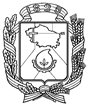 АДМИНИСТРАЦИЯ ГОРОДА НЕВИННОМЫССКАСТАВРОПОЛЬСКОГО КРАЯПОСТАНОВЛЕНИЕ24.12.2020                                  г. Невинномысск                                      № 2148О внесении изменений в постановление администрации города Невинномысска от 27.03.2020 № 491 В соответствии со статьей 69.2 Бюджетного кодекса Российской Федерации, статьей 9.2 Федерального закона от 12 января 1996 года № 7-ФЗ «О некоммерческих организациях», статьей 4 Федерального закона от                03 ноября 2006 года № 174-ФЗ «Об автономных учреждениях», постановляю:1. Внести в постановление администрации города Невинномысска           от 27.03.2020 № 491 «Об утверждении Порядка формирования и финансового обеспечения выполнения муниципального задания в отношении муниципальных учреждений города Невинномысска» следующие изменения:1.1. Дополнить пунктом 11следующего содержания:«11 Администрации города Невинномысска, органам администрации города Невинномысска, осуществляющим функции и полномочия учредителя в отношении бюджетного учреждения или автономного учреждения, а также главным распорядителям средств бюджета города Невинномысска, в ведении которых находятся казенные учреждения и которым по решению главного распорядителя средств бюджета города Невинномысска доводится муниципальное задание, в срок до 01 января 2021 года внести изменения в правила осуществления контроля за выполнением казенными учреждениями и бюджетными учреждениями муниципальных заданий в соответствии с требованиями пункта 28 Порядка формирования и финансового обеспечения выполнения муниципального задания в отношении муниципальных учреждений города Невинномысска.».1.2. В Порядке формирования и финансового обеспечения выполнения муниципального задания в отношении муниципальных учреждений города Невинномысска:1.2.1. В пункте 3: 1.2.1.1. Абзац первый изложить в следующей редакции:«Муниципальное задание содержит показатели, характеризующие качество и (или) объем оказываемой муниципальной услуги (работы), определение категорий физических и (или) юридических лиц, являющихся потребителями соответствующих услуг (работ), предельные цены (тарифы) на оплату соответствующих услуг (работ) физическими или юридическими лицами в случаях, если законодательством Российской Федерации предусмотрено их оказание (выполнение) на платной основе в рамках муниципального задания, либо порядок установления указанных цен (тарифов) в случаях, установленных законодательством Российской Федерации, порядок контроля за исполнением муниципального задания, в том числе условия и порядок его досрочного прекращения, и требования к отчетности об исполнении муниципального задания.»;1.2.1.2. Дополнить абзацем следующего содержания:«Порядок определения и применения значений допустимых (возможных) отклонений устанавливается правовым актом органа, осуществляющего функции и полномочия учредителя в отношении бюджетного учреждения или автономного учреждения, либо главного распорядителя средств бюджета города, в ведении которого находится казенное учреждение.».1.2.2. Пункт 9 дополнить абзацем следующего содержания:«В целях доведения объема финансового обеспечения выполнения муниципального задания, рассчитанного в соответствии с Порядком, до уровня финансового обеспечения выполнения муниципального задания в пределах бюджетных ассигнований, предусмотренных главному распорядителю средств бюджета города в виде субсидий на выполнение муниципального задания, применяются (при необходимости) коэффициенты выравнивания, определяемые в порядке, установленном правовым актом указанного главного распорядителя средств бюджета города, и по согласованию с финансовым управление администрации города.».1.2.3. Пункт 16 дополнить абзацем следующего содержания:«В порядке, указанном в абзаце втором настоящего пункта, может устанавливаться применение отраслевого корректирующего коэффициента, определяемого в соответствии с таким порядком.».1.2.4. Пункт 28 дополнить абзацем следующего содержания:«Правила осуществления контроля главными распорядителями средств бюджета города, в ведении которых находятся казенные учреждения, и органами, осуществляющими функции и полномочия учредителей, за выполнением муниципального задания должны содержать перечень и формы документов, применяемых казенными учреждениями и бюджетными учреждениями в целях подтверждения выполнения содержащихся в муниципальном задании показателей объема оказываемых услуг (выполняемых работ), а также формы аналитической отчетности, подтверждающие оказание услуг (выполнение работ) и периодичность ее формирования.».1.2.5. Абзац первый пункта 32 изложить в следующей редакции:«В случае недостижения бюджетными учреждениями и автономными учреждениями установленных муниципальным заданием показателей, характеризующих объем муниципальных услуг (работ), субсидия подлежит возврату в бюджет города в объемах, соответствующих недостигнутым показателям муниципального задания (с учетом допустимых (возможных) отклонений).».2. Опубликовать настоящее постановление в газете «Невинномысский рабочий», а также разместить в сетевом издании «Редакция газеты «Невинномысский рабочий» и на официальном сайте администрации города Невинномысска в информационно-телекоммуникационной сети «Интернет».3. Контроль за исполнением настоящего постановления возложить на заместителя главы администрации города, руководителя финансового управления администрации города Невинномысска Колбасову О.В.4. Настоящее постановление вступает в силу со дня его принятия и применяется при формировании муниципальных заданий, начиная с муниципальных заданий на 2021 год и плановый период 2022 и 2023 годов, за исключением подпунктов 1.2.1.2 и 1.2.2 пункта 1 настоящего постановления.Подпункты 1.2.1.2 и 1.2.2 настоящего постановления вступают в силу со дня принятия настоящего постановления и применяются при расчете объема финансового обеспечения выполнения муниципального задания, начиная с муниципального задания на 2022 год и плановый период 2023 и 2024 годов.Глава города НевинномысскаСтавропольского края                                                                    М.А. Миненков